Подведены итоги декады Точных наук!С целью выявления одарённости и развития познавательной активности, творческих способностей в ноябре 2014 проводилась декада точных наук. В декаде приняли участие учащиеся 5-11 классов. При проведении мероприятий учителями были использованы ИКТ, применялись разнообразные методы и приёмы работы (викторина, конференция, урок-игра, презентация). Желающим было предложено проверить свои знания, смекалку и логическое мышление  в заочных олимпиадах. Ученики 6А и Б классов применили свои навыки создания презентаций в конкурсе «Техника вокруг нас». Оценить творческие способности учащихся можно было по тематическим газетам по математике и информатике, украсившим фойе гимназии. Учителем математики Возмиловой И.С. было проведено  интерактивное занятие по математике и геометрии в 8 классе на сайте www.yaklass.ru. Ученики 11А класса попробовали себя в конкурсе интерактивных модулей, созданных в приложении http://learningapps.org/. В рамках декады учащиеся посещали не только занимательные и увлекательные, но и актуальные мероприятия. Так, учитель математики Шумакова С.В. провела Мастер-класс «Интернет-ресурсы для подготовки к ОГЭ по математике».Учащиеся 2-11 классов приняли участие во всероссийском конкурсе по информатике «КИТ». Ребята отвечали на занимательные, но сложные  вопросы. Пожелаем им удачи и будем надеяться на победу!Принимала гимназия и гостей. Для 9 классов была организована встреча с преподавателями /ТГПУ, а студенты  Центра молодежного инновационного творчества "КИБЕР" (ТУСУР) продемонстрировали возможности 3D принтера. Итоги конкурсов декады Точных наук 2014-2015 учебного года.Результаты конкурса предметных газет по информатикеПобедитель – Захарченко Дарья, Прокопьева Елизавета, 8А классРезультаты конкурса предметных газет по математике Победитель – Жигадлова Алина, Мельникова Яна, 10А классРезультаты заочной логической олимпиады1 место – Королева Елизавета, 9А класс2место -  Волкова Полина, 9Б классРезультаты заочной олимпиады по математике1 место – Власов Николай, 6Б класс2 место – Мананков Григорий, 6Б3 место – Береснев Никита, 6БРезультаты конкурса на презентацию «Техника вокруг нас»1 место – Данько Владислав, 6Б класс2 место -  Черепанова Александра, 6Б класс3 место  - Береснев Никита, Данилов Иван, 6Б классРезультаты конкурса интерактивных модулей, созданных в приложении learningapps.org1 место – Юсупова Малинка,11А класс2 место -  Ленькова Софья, 11А класс3 место  - Квон Александр, 11А класс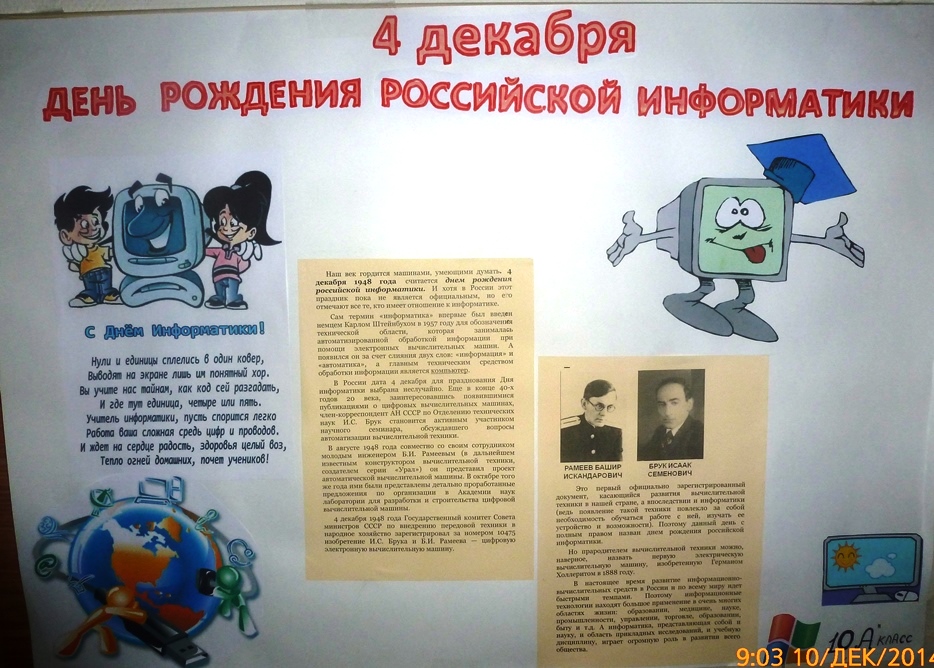 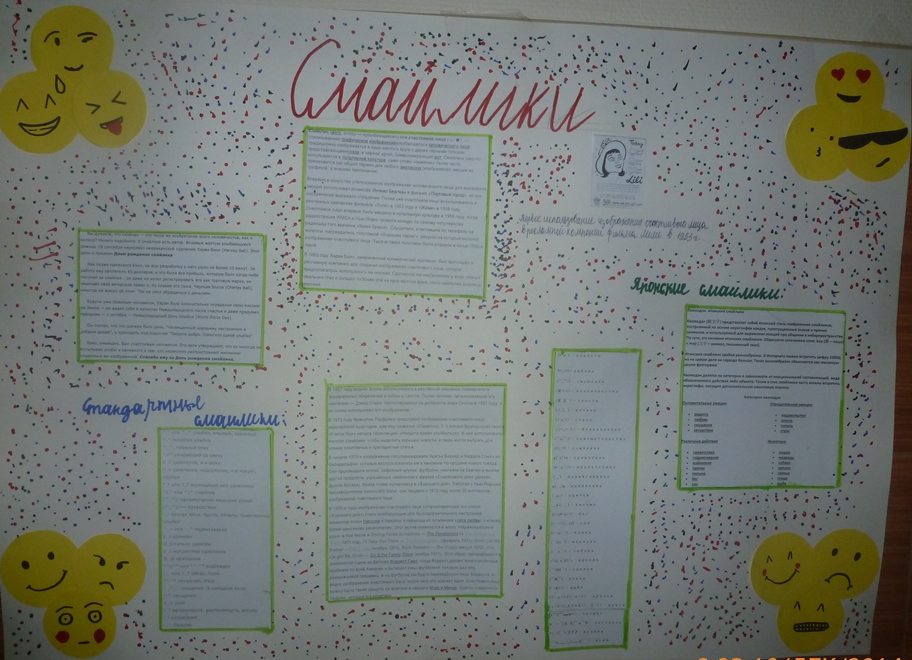 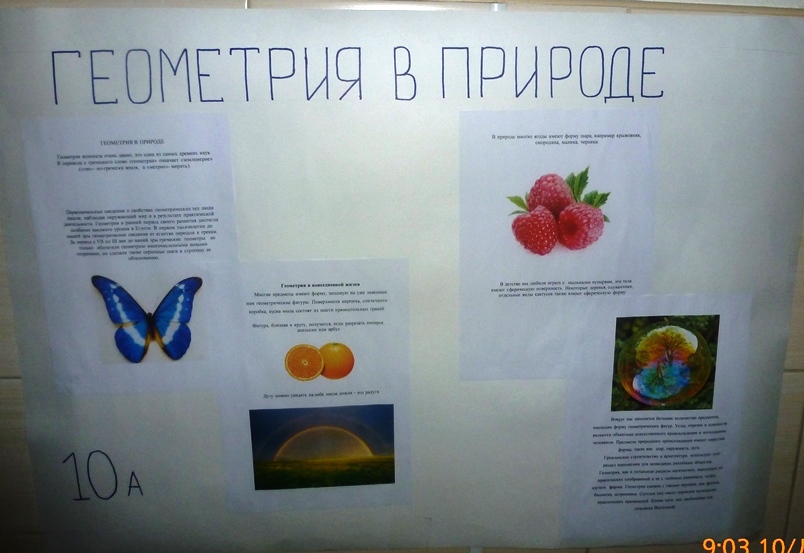 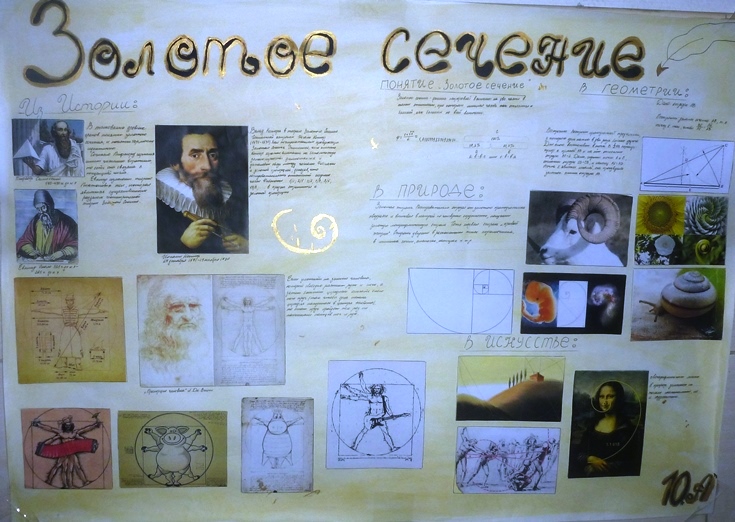 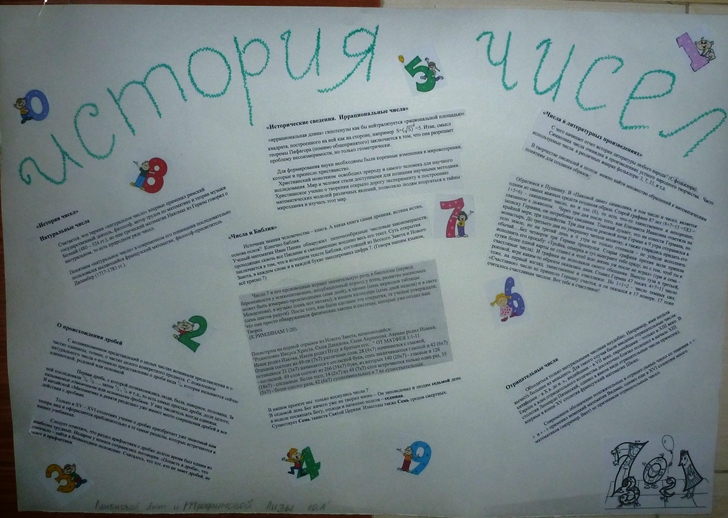 